Pomazan YegenExperience:Position applied for: 3rd EngineerAdditional position applied for: 2nd EngineerDate of birth: 22.08.1989 (age: 28)Citizenship: UkraineResidence permit in Ukraine: YesCountry of residence: UkraineCity of residence: MariupolContact Tel. No: +38 (097) 989-44-45E-Mail: jonic_1@mail.ruSkype: f1aw1ess18U.S. visa: NoE.U. visa: NoUkrainian biometric international passport: Not specifiedDate available from: 16.08.2017English knowledge: GoodMinimum salary: 3500 $ per month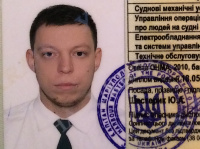 PositionFrom / ToVessel nameVessel typeDWTMEBHPFlagShipownerCrewing3rd Engineer22.04.2016-10.12.2016AETOLIABulk Carrier60000MAN B&W 6S50MC-C11000BARBADOSHELIKONADRIATICO MARIUPOL3rd Engineer15.05.2015-04.12.2015AETOLIABulk Carrier60000MAN B&W 6S50MC-C11000BARBADOSHELIKONADRIATICO MARIUPOL3rd Engineer16.05.2014-19.12.2014EVANTHIABulk Carrier50000MAN B&W10000MALTAVULCANYSADRIATICO MARIUPOL